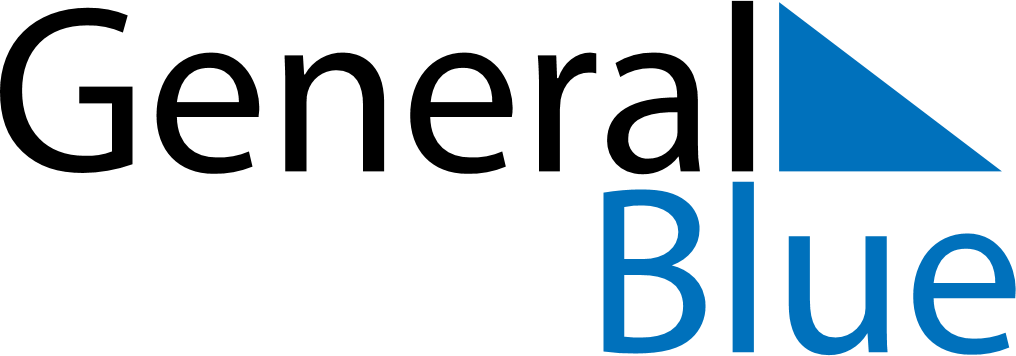 November 2018November 2018November 2018November 2018November 2018November 2018IcelandIcelandIcelandIcelandIcelandIcelandMondayTuesdayWednesdayThursdayFridaySaturdaySunday123456789101112131415161718Icelandic Language Day192021222324252627282930NOTES